The Brisbane Ionian Club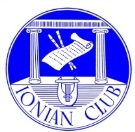 Email - brisbane@ionians.net    
         	              Website - www.brisbane.ionians.net        May  2019   Newsletter  Happiest are those of human race to whom God has given grace 
to enjoy, to share, and pray in the true Ionian wayPRESIDENT’S REPORTOur guest Speaker for April had to cancel at the last minute due to ill health.  However, there was so much conversation and laughter that I can confidently say it was an enjoyable At Home.Ten of us visited the Brisbane Museum to view the interesting Easton Pearson Exhibition for the Third Thursday activity.   Many of us went on for a delicious lunch at the Goldfinch Restaurant in the Pullman Hotel.I hope that everyone enjoyed the Easter break.Jo     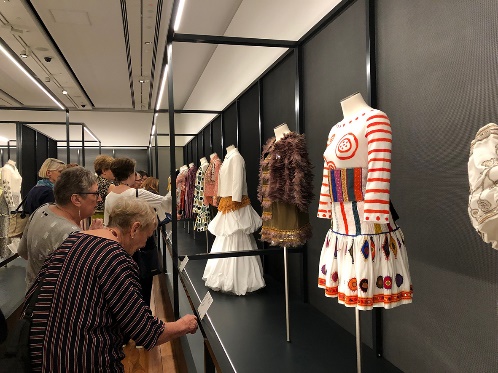 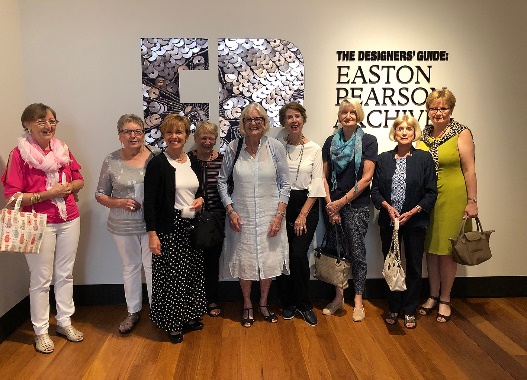  “AT HOME” Thursday 2nd May. Our Guest Speaker is from Red Frogs Australia, an organization that supports and protects our young people.  Betty Tudberry, one of our members is a volunteer in this organization.The USC requires that mobile phones are NOT to be used in the Club.  Please switch off your phone on entry                                                                   ______________________________________________________________________________________________                    BIRTHDAYS FOR MAY 1st  Bernice Hawkins, 6th Amanda Dee, 7th Fay Fitzgerald, 8th Pam Barnes, 21st Evelyn O’Brien, 23rd Rita Donaldson, 27th Jane Ling.MOVIE GROUP - Tuesday, 7th May -  Graceville Regal Twin Cinemas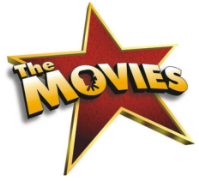           	Details will be announced during the May At Home  	If you are not at the luncheon you may obtain details by contacting Margot 3255 8877 BOOK GROUP  - 23rd May   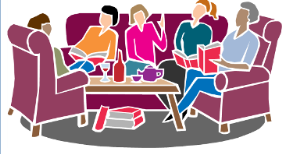 The next meeting will be at the home of Kay Rees, 716/ 35 Ferry St. Kangaroo Point.Book  -  Shell by Kristina Olsson   General enquiries Margo 3255 8877               FRENCH GROUP -  20th May.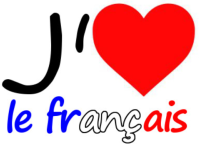 Hosted by Catherine Allen.                         (At the home of Jo Mellor)  WALKING GROUP    Next Meeting 17th May.Meet Dana McCown at 56 Wharf Street, Kangaroo Point.   9.30.Full details in April Newsletter.Please contact Dana if attending – 3217 3552 or dana.mccown 98@gmail.comDINING OUT        Information at the May At Home.THEATRE OUTINGJan Frewin will organise tickets for SCHOOL OF ROCK for 7th August at 1.00. pm.The cost will be $80 or $70 for concessions.Please let Jan know if you are interested – payment must be by 25th April.Muriel’s Wedding Oct. 16.   1 pm Lyric Theatre.  Concession $90 – Adult $100.Please let Jan Frewin know if attending and pay for tickets by 22nd June.THIRD THURSDAY        16th MAYBus trip to O’Reilly’s Valley Vineyards and Canungra.When the bus arrives at O’Reilly’s Vineyard, coffee and cake will be available, with gluten free choices as well as scones and cream for $9.50.   For those wishing to do the wine tasting after, it will be $3 per head.  Both of these prices are discounted for our bus passengers.  Some of you may wish to stay at the venue for lunch and others go into the village of Canungra.  Our bus driver will cater for both.City members will be picked up at 9.00.  on corner of Edward and Ann St. in front of the Adina and Southside members to be collected at Palmdale bus stop in front of Police Station at approx.. 9.20 (traffic permitting).There will be a Sign-up form at the At Home.  If not attending the At Home please let Jo know if you intend to come and where you will be picked-up.OTHER CLUBSAdelaide Ionian Club 50th Birthday Invitation. Wednesday 26th June 2019 at Adelaide Pavilion South, Terrace 12 for 12.30.  RSVP by 31st with payment ($65) to Treasurer: Pam Vytopil – vytopil@tpg.com.auCanberra Club 40th Birthday Celebrations; 40’s Cocktail party 5th June, Luncheon 6th June.  RSVP by 24th May -  jenniferaheaney@gmail.comIonian ’91 Club 
Birthday invite – 22nd May at The Brisbane Club.  Cost $50  - RSVP through Paulette Archer by 15th May or sign up sheet at the At Home.Adelaide ’83 Club is selling Rose Cards which were fundraisers for the Adelaide and Newcastle conventions.  Pam is ordering 6 sets for our Club.  Members to contact Pam if they wish to purchase them.PAYMENT DETAILS                             Cost:  $50              Payable by:  Cash, Cheque or Electronic Transfer * Cash and cheques in an envelope with your name and details of each payment clearly written on the outside please.Postal payments:  Loretta Stasi, 36 Samba Place, Underwood 4119Cheques payable to:  The Brisbane Ionian ClubFor EFT: - Acc Name:  The Brisbane Ionian Club Inc.Bank:  CBA - King George Square BranchBSB:  064-001   Account No.:  0094-1687 Payee Ref: Your name and details of the depositAPOLOGIES & ACCEPTANCESIf you apologise by voice message or email please ensure you have an acknowledgement of your message, by phone or email, before the cut-off date. If you know in advance, sign the Apologies Book at the ‘At Home’ Lunch. To telephone/email your apology, bring a guest, or if you are an Associate wishing to attend, please contact:  Mary Hayes: athomes@brisbane.ionians.net or by phone 0404 995 711PLEASE NOTE THE CUT OFF DATE FOR APOLOGIES FOR THE MAY AT HOME” TUESDAY 23th APRIL AT 10AM .Ordinary Members are assumed to be attending unless an apology is receivedAttendance by Associate Members and Guests must be advised.  Please be aware that if you are an Ordinary Member and do not put in an apology in time, the cost of $50 will be forwarded on to you as charged by the venue.“AT HOME” LUNCHES: UNITED SERVICE CLUB  183 WICKHAM TERRACE   10.45AMDiary Dates                           GENERAL INFORMATION ABOUT “AT HOME” LUNCHES                    Unless advised otherwise   -    United Service Club, 183 Wickham Terrace                                                             10:45 for 11:00am